31.03.2020г № 150РОССИЙСКАЯ ФЕДЕРАЦИЯИРКУТСКАЯ ОБЛАСТЬМУНИЦИПАЛЬНОЕ ОБРАЗОВАНИЕ
«НИЖНЕУДИНСКИЙ РАЙОН»ЗАМЗОРСКОЕ МУНИЦИПАЛЬНОЕ ОБРАЗОВАНИЕДУМАРЕШЕНИЕО ВНЕСЕНИИ ИЗМЕНЕНИЙ В РЕШЕНИЕДУМЫ «О БЮДЖЕТЕ ЗАМЗОРСКОГОМУНИЦИПАЛЬНОГО ОБРАЗОВАНИЯ НА 2020 ГОДИ НА ПЛАНОВЫЙ ПЕРИОД 2021 И 2022 ГОДОВ»Руководствуясь ст.14 Федерального Закона «Об общих принципах организации местного самоуправления в Российской Федерации» от 06.10.2003г. № 131-ФЗ, ст.ст. 9, 153 Бюджетного кодекса Российской Федерации, Положением о бюджетном процессе в Замзорском муниципальном образовании, Уставом Замзорского муниципального образования, Дума Замзорского муниципального образования РЕШИЛА:Статья 1Внести в решение Думы от 27 декабря 2019 года № 138 «О бюджете Замзорского муниципального образования на 2020 год и на плановый период 2021 и 2022 годов» следующие изменения: часть 1 статьи 1 изложить в следующей редакции:«1. Утвердить основные характеристики бюджета Замзорского муниципального образования (далее – муниципальное образование) на 2020 год:прогнозируемый общий объем доходов бюджета муниципального образования в сумме  17 260 800,0 рублей, из них объем межбюджетных трансфертов, получаемых из других бюджетов бюджетной системы Российской Федерации, в сумме 13 597 200,0 рублей;общий объем расходов бюджета муниципального образования в сумме 18 227 633,13 рублей; размер дефицита бюджета муниципального образования в сумме 966 833,13 рублей. Установить, что превышение дефицита бюджета муниципального образования над ограничениями, установленными статьей 92.1 Бюджетного кодекса Российской Федерации осуществлено в пределах суммы снижения остатков средств на счетах по учету средств бюджета муниципального образования в объеме 829 448,13 рублей;дефицит бюджета муниципального образования составляет 3,75 % утвержденного общего годового объема доходов бюджета муниципального образования без учета остатков средств на счетах по учету средств бюджета и утвержденного объема безвозмездных поступлений»;Приложения 1,5,7,9,11,13 изложить в новой редакции (прилагаются).Статья  2Настоящее решение вступает в силу после дня его официального опубликования.Глава Замзорскогомуниципального образования Е.В. БурмакинаПриложение № 1 кРешению думы Замзорского муниципального образования№ 150 от 31.03.2020гПрогнозируемые доходы бюджета Замзорского муниципального образования на 2020 годПриложение № 5 кРешению думы Замзорского муниципального образования№ 150 от 31.03.2020гБезвозмездные поступления в бюджет Замзорского муниципального образования на 2020 годПриложение № 7 кРешению думы Замзорского муниципального образования№ 150 от 31.03.2020гМежбюджетные трансферты на осуществление части полномочий по решению вопросов местного значения из бюджетов поселений бюджету муниципального района в соответствии с заключенным соглашением на 2020 годПриложение № 9 кРешению думы Замзорского муниципального образования№ 150 от 31.03.2020гРаспределение бюджетных ассигнований по разделам, подразделам, целевым статьям (муниципальным программам и не программным направлениям деятельности) и группам видов расходов классификации расходов бюджета  муниципального образования  в ведомственной структуре расходов  на 2020 годПриложение № 11 кРешению думы Замзорского муниципального образования№ 150 от 31.03.2020гРаспределение бюджетных ассигнований по разделами подразделам классификации расходов бюджетов на 2020 годПриложение № 13 кРешению думы Замзорского муниципального образования№ 150 от 31.01.2020гИсточники внутреннего финансирования дефицита бюджета  Замзорского муниципального образования на 2020 год.НИЖНЕУДИНСКАЯ МЕЖРАЙОННАЯ ПРОКУРАТУРА ВНИМАНИЕ, ЭТО КАСАЕТСЯ КАЖДОГО !!!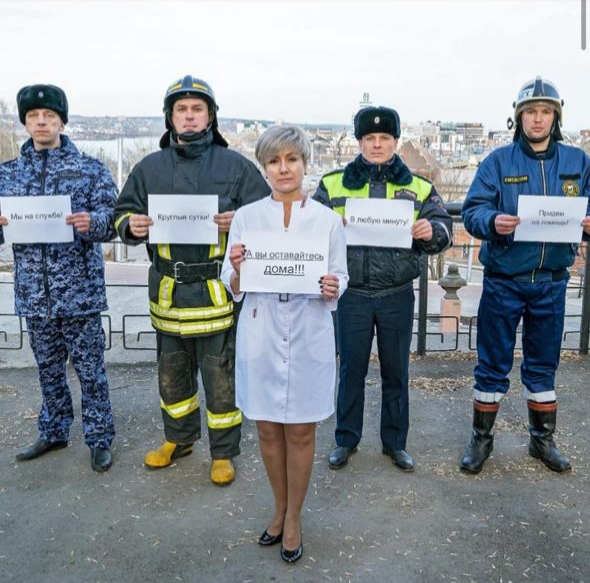 На территории Российской Федерации действует режим повышенной готовности вследствие угрозы возникновения чрезвычайной ситуации, вязанной с инфекцией, вызванной 2019-nCoV на территории РФ.В связи с угрозой возникновения чрезвычайной ситуации, связанной с распространением новой коронавирусной инфекции, вызванной 2019-nCoV, на территории Российской Федерации, в целях обеспечения предотвращения завоза и распространения коронавирусной инфекции, вызванной 2019-nCoV, на территории Иркутской области, в соответствии с Федеральным законом от 21 декабря 1994 года № 68-ФЗ "О защите населения и территорий от чрезвычайных ситуаций природного и техногенного характера", Положением о единой государственной системе предупреждения и ликвидации чрезвычайных ситуаций, утвержденным постановлением Правительства Российской Федерации от 30 декабря 2003 года № 794, постановлениями Главного государственного санитарного врача Российской Федерации от 24 января 2020 года № 2 "О дополнительных мероприятиях по недопущению завоза и распространения новой коронавирусной инфекции, вызванной 2019-nCoV", от 31 января 2020 года № 3 "О проведении дополнительных санитарно-противоэпидемических (профилактических) мероприятий по недопущению завоза и распространения новой коронавирусной инфекции, вызванной 2019-nCoV", от 2 марта 2020 года № 5 "О дополнительных мерах по снижению рисков завоза и распространения новой коронавирусной инфекции (2019-nCoV)", от 13 марта 2020 года № 6 "О дополнительных мерах по снижению рисков распространения Covid-2019", руководствуясь статьей 59 Устава Иркутской области, указом Губернатора Иркутской области от 18 марта 2020 года №59-уг на территории Иркутской области с 20.00 часов 18 марта 2020 года введен режим функционирования повышенной готовности для территориальной подсистемы Иркутской области единой государственной системы предупреждения и ликвидации чрезвычайных ситуаций.В соответствии с п. 51 Указа №59-уг в актуальной редакции постановлено приостановить на территории Иркутской области с 30 марта 2020 года по 3 апреля 2020 года:проведение досуговых, развлекательных, зрелищных, культурных, физкультурных, спортивных, выставочных, просветительских, рекламных и иных подобных мероприятий с очным присутствием граждан, а также оказание соответствующих услуг, в том числе в парках культуры и отдыха, торгово-развлекательных центрах, на аттракционах и в иных местах массового посещения граждан, работу бассейнов, фитнес-центров (фитнес-залов) и других объектов физической культуры и спорта с массовым посещением людей, в том числе секций (кружков), за исключением мероприятий, подлежащих проведению в соответствии с законодательством;посещение зданий, строений, сооружений (помещений в них), предназначенных преимущественно для проведения указанных мероприятий (оказания услуг), в том числе ночных клубов (дискотек) и иных аналогичных объектов, кинотеатров (кинозалов), детских игровых комнат и детских развлекательных центров, иных развлекательных и досуговых заведений, а также курение кальянов в ресторанах, барах, кафе и иных общественных местах.";Пунктом 7 Указа №59-уг в актуальной редакции постановлено юридическим лицам и индивидуальным предпринимателям, общественным объединениям, осуществляющим деятельность на территории Иркутской области:1) обеспечить следование Методическим рекомендациям и выполнение иных мероприятий, предусмотренных настоящим указом, в том числе в отношении подведомственных организаций;2) временно приостановить:с 28 марта 2020 года по 5 апреля 2020 года работу ресторанов, кафе, столовых, буфетов, баров, закусочных и иных предприятий общественного питания, за исключением обслуживания на вынос без посещения гражданами помещений таких предприятий, а также доставки заказов, работы столовых, буфетов, кафе и иных предприятий питания, осуществляющих организацию питания для работников организаций;с 28 марта 2020 года до 1 июня 2020 года бронирование мест, прием и размещение граждан в санаторно-курортных организациях (санаториях), санаторно-оздоровительных детских лагерях круглогодичного действия, за исключением лиц, находящихся в служебных командировках или служебных поездках. В отношении лиц, уже проживающих в указанных организациях, обеспечить условия для их самоизоляции и проведение необходимых санитарно-эпидемиологических мероприятий до окончания срока их проживания безвозможности его продления, организовать их питание непосредственно в зданиях проживания данных лиц;с 30 марта 2020 года по 3 апреля 2020 года:работу объектов розничной торговли, за исключением аптек и аптечных пунктов, объектов розничной торговли, в которых осуществляется заключение договоров на оказание услуг связи и реализация связанных с данными услугами средств связи (в том числе мобильных телефонов, планшетов), а также объектов розничной торговли в части реализации продовольственных товаров и (или) непродовольственных товаров первой необходимости, продажи товаров дистанционным способом, в том числе с условием доставки;работу салонов красоты, косметических, СПА-салонов, массажных салонов, соляриев, бань, саун и иных объектов, в которых оказываются подобные услуги, предусматривающие очное присутствие гражданина, за исключением услуг, оказываемых дистанционным способом, в том числе с условием доставки.";Пунктом 8 Указа №59-уг в актуальной редакции рекомендовано  гражданам Российской Федерации, проживающим и (или) временно находящимся на территории Иркутской области:1) воздержаться от поездок в регионы Российской Федерации и за пределы Российской Федерации в страны, где зарегистрированы случаи заболевания коронавирусной инфекцией, в соответствии с информацией на сайте Федеральной службы по надзору в сфере защиты прав потребителей и благополучия человека в информационно-телекоммуникационной сети "Интернет" (https://rospotrebnadzor.ru), а также от посещения на территории Иркутской области театрально-зрелищных, культурно-просветительских, зрелищно-развлекательных, спортивных и других массовых мероприятий, предприятий общественного питания;2) прибывшим из стран, где зарегистрированы случаи заболевания коронавирусной инфекцией, в соответствии с информацией на сайте Всемирной организации здравоохранения в информационно-телекоммуникационной сети "Интернет" (www.who.int), незамедлительно сообщать о своем возвращении в Российскую Федерацию, месте, датах пребывания по номеру телефона "горячей линии" 8-(3952)-39-9999, развернутой на базе Главного управления Министерства Российской Федерации по делам гражданской обороны, чрезвычайным ситуациям и ликвидации последствий стихийных бедствий по Иркутской области (далее - телефон "горячей линии");3) при появлении признаков инфекционного заболевания (повышенная температура тела, кашель и др.) незамедлительно вызывать врача на дом;4) прибывшим из стран, где зарегистрированы случаи заболевания коронавирусной инфекцией, обеспечить самоизоляцию на дому на срок 14 дней со дня возвращения в Российскую Федерацию.5) с 30 марта 2020 года по 5 апреля 2020 года соблюдать режимсамоизоляции граждан в возрасте старше 65 лет, а также граждан, имеющих заболевания, указанные в приложении к настоящему указу. Режим самоизоляции должен быть обеспечен по месту проживания указанных лиц либо в иных помещениях, в том числе в жилых и садовых домах.  Режим самоизоляции может не применяться к руководителям и сотрудникам предприятий, организаций, учреждений и органов власти, чьенахождение на рабочем месте является критически важным для обеспечения их функционирования, работникам здравоохранения.»;6) ограничить поездки, в том числе в целях туризма и отдыха.Пунктом 9 Указа №59-уг в актуальной редакции рекомендовано  работодателям, осуществляющим деятельность на территории Иркутской области:1) обеспечить следование Методическим рекомендациям;2) воздержаться от направления своих работников в служебные командировки на территории иностранных государств и в регионы Российской Федерации, где зарегистрированы случаи заболевания коронавирусной инфекцией, от проведения мероприятий с участием иностранных граждан, а также от принятия участия в таких мероприятиях;3) осуществлять мероприятия, направленные на выявление работников с признаками инфекционного заболевания (повышенная температура тела, кашель и др.), в случае выявления таких лиц обеспечить им в соответствии с законодательством возможность изоляции и незамедлительно направлять соответствующую информацию в Управление Федеральной службы по надзору в сфере защиты прав потребителей и благополучия человека по Иркутской области;4) при поступлении запроса от Управления Федеральной службы по надзору в сфере защиты прав потребителей и благополучия человека по Иркутской области незамедлительно представлять информацию о всех контактах работника, заболевшего коронавирусной инфекцией, в связи с исполнением им трудовых функций;5) при поступлении информации от Управления Федеральной службы по надзору в сфере защиты прав потребителей и благополучия человека по Иркутской области о случае заболевания работника коронавирусной инфекцией организовать проведение дезинфекции помещений, где находился указанный заболевший работник, а также лица, бывшие с ним в контакте;6) активизировать внедрение дистанционных способов проведения массовых мероприятий с использованием сетей связи общего пользования;7) обязать сотрудников, посещавших территории, где зарегистрированы случаи заболевания коронавирусной инфекцией, информировать о месте и датах пребывания руководителя по прибытию.Пунктом 10 Указа №59-уг в актуальной редакции рекомендовано юридическим лицам и индивидуальным предпринимателям, осуществляющим деятельность в местах массового скопления людей (в том числе на торговых объектах, в местах проведения театрально-зрелищных, культурно-просветительских, зрелищно-развлекательных, спортивных и иных массовых мероприятий) и по перевозке железнодорожным, автомобильным, городским наземным электрическим транспортом, ежедневно проводить мероприятия по дезинфекции помещений и транспорта, а также обеззараживание воздуха.Учредитель: Администрация Замзорского муниципального образования – администрация сельского поселенияАдрес печатного средства: Иркутская область Нижнеудинский район, п. Замзор, ул. Рабочая, 5Адрес типографии: Иркутская область Нижнеудинский район, п. Замзор, ул. Рабочая, 5. Зак. № 8, тираж 10 экз., распространяется бесплатно.Главный редактор: Бурмакина Е.В.Время подписания в печать: 16:00наименованиеКБКсумма,рубНАЛОГОВЫЕ И НЕНАЛОГОВЫЕ ДОХОДЫ100000000000000003 663 600,00НАЛОГИ НА ПРИБЫЛЬ, ДОХОДЫ101000000000000001 934 000,00Налог на доходы физических лиц101020000100001101 934 000,00Налог на доходы физических лиц с доходов, источником которых является налоговый агент, за исключением доходов, в отношении которых исчисление и уплата налога осуществляется в соответствии со статьями 227, 227.1 и 228 Налогового кодекса Российской Федерации101020100100001101 933 800,00Налог на доходы физических лиц с доходов, полученных физическими лицами в соответствии со статьей 228 Налогового кодекса Российской Федерации (сумма платежа (перерасчеты, недоимка и задолженность по соответствующему платежу, в том числе по отмененному)10102030010000110200,00НАЛОГИ НА ТОВАРЫ (РАБОТЫ, УСЛУГИ), РЕАЛИЗУЕМЫЕ НА ТЕРРИТОРИИ РОССИЙСКОЙ ФЕДЕРАЦИИ103000000000001101 572 100,00Акцизы по подакцизным товарам (продукции), производимым на территории Российской Федерации103020000100001101 572 100,00Доходы от уплаты акцизов на дизельное топливо, подлежащие распределению между бюджетами субъектов Российской Федерации и местными бюджетами с учетом установленных дифференцированных нормативов отчислений в местные бюджеты (по нормативам, установленным Федеральным законом о федеральном бюджете в целях формирования дорожных фондов субъектов Российской Федерации)10302231010000110712 500,00Доходы от уплаты акцизов на моторные масла для дизельных и (или) карбюраторных (инжекторных) двигателей, подлежащие распределению между бюджетами субъектов Российской Федерации и местными бюджетами с учетом установленных дифференцированных нормативов отчислений в местные бюджеты (по нормативам, установленным Федеральным законом о федеральном бюджете в целях формирования дорожных фондов субъектов Российской Федерации)103022410100001105 300,00Доходы от уплаты акцизов на автомобильный бензин, подлежащие распределению между бюджетами субъектов Российской Федерации и местными бюджетами с учетом установленных дифференцированных нормативов отчислений в местные бюджеты (по нормативам, установленным Федеральным законом о федеральном бюджете в целях формирования дорожных фондов субъектов Российской Федерации)10302251010000110968 700,00Доходы от уплаты акцизов на прямогонный бензин, подлежащие распределению между бюджетами субъектов Российской Федерации и местными бюджетами с учетом установленных дифференцированных нормативов отчислений в местные бюджеты (по нормативам, установленным Федеральным законом о федеральном бюджете в целях формирования дорожных фондов субъектов Российской Федерации)10302261010000110-114 400,00НАЛОГИ НА ИМУЩЕСТВО10600000000000000137 000,00Налог на имущество физических лиц1060100000000011075 000,00Налог на имущество физических лиц, взимаемый по ставкам, применяемым к объектам налогообложения, расположенным в границах сельских сельских поселений1060103010000011075 000,00Земельный налог1060600000000011062 000,00Земельный налог с организаций 1060603003000011047 000,00Земельный налог с организаций, обладающих земельным участком, расположенным в границах сельских  поселений1060603310000011047 000,00Земельный налог с физических лиц1060604000000011015 000,00Земельный налог с физических лиц, обладающих земельным участком, расположенным в границах сельских поселений1060604310000011015 000,00ГОСУДАРСТВЕННАЯ ПОШЛИНА108000000000000007 000,00Государственная пошлина за совершение нотариальных действий (за исключением действий, совершаемых консульскими учреждениями Российской Федерации)108040000100001107 000,00Государственная пошлина за совершение нотариальных действий должностными лицами органов местного самоуправления, уполномоченными в соответствии с законодательными актами Российской Федерации на совершение нотариальных действий108040200100001107 000,00ДОХОДЫ ОТ ОКАЗАНИЯ ПЛАТНЫХ УСЛУГ (РАБОТ) И КОМПЕНСАЦИИ ЗАТРАТ ГОСУДАРСТВА1130000000000013013 500,00Доходы от оказания платных услуг (работ)1130100000000013013 500,00Прочие доходы от оказания платных услуг (работ)1130199000000013013 500,00Прочие доходы от оказания платных услуг (работ) получателями средств бюджетов сельских поселений   1  13  01995  10  0000  13013 500,00БЕЗВОЗМЕЗДНЫЕ ПОСТУПЛЕНИЯ  2  00  00000  00  0000  00013 597 200,00Безвозмездные поступления от других бюджетов бюджетной системы РФ 2  02  00000 00  0000  00013 597 200,00Дотации бюджетам субъектов РФ и муниципальных образований  2  02  10000  00  0000  15010 950 300,00Дотации на выравнивание  бюджетной обеспеченности  2  02  15001  00  0000  15010 950 300,00Дотации бюджетам сельских поселений на выравнивание  бюджетной обеспеченности  2  02  15001  10  0000  15010 950 300,00Дотации бюджетам  на поддержку мер по обеспечению сбалансированности бюджетов  2  02  15002  00  0000  1500,00Дотации бюджетам сельских поселений на поддержку мер по обеспечению сбалансированности бюджетов  2  02  15002  10  0000  1500,00Субсидии бюджетам на обеспечение комплексного развития сельских территорий2 02 25576 00 0000 1501 848 400,00Субсидии бюджетам сельских поселений на обеспечение комплексного развития сельских территорий2 02 25576 10 0000 1501 848 400,00Прочие субсидии  2  02  29999  00  0000 150672 200,00Прочие субсидии бюджетам сельских поселений  2  02  29999  10  0000  150672 200,00Субвенции бюджетам субъектов РФ и муниципальных образований  2  02  30000  00  0000  150126 300,00Субвенции бюджетам на осуществление первичного воинского учета на территориях, где отсутствуют военные комиссариаты  2  02  35118 00  0000  150125 600,00Субвенции бюджетам сельских поселений на осуществление первичного воинского учета на территориях, где отсутствуют военные комиссариаты  2  02  35118 10  0000  150125 600,00Субвенции местным бюджетам на выполнение передаваемых полномочий субъектов Российской Федерации  2  02  30024  00  0000  150700,00Субвенции бюджетам сельских поселений на выполнение передаваемых полномочий субъектов Российской Федерации  2  02  30024  10  0000  150700,00Итого доходов Итого доходов 17 260800,00Наименование Сумма, руб.Дотация на выравнивание бюджетной обеспеченности поселений из районного фонда финансовой поддержки поселений10 950 300,00Cубсидии местным бюджетам в целях государственной поддержки органов местного самоуправления муниципальных образований на реализацию общественно значимых проектов по благоустройству сельских территорий в рамках обеспечения комплексного развития сельских территорийности бюджетов поселений (из бюджета муниципального района)1 848 400,00Субсидия на реализацию мероприятий перечня проектов народных инициатив 672 200,00Субвенции на осуществление областного государственного полномочия по определению перечня должностных лиц органов местного самоуправления, уполномоченных составлять протоколы об административных правонарушениях, предусмотренных отдельными законами Иркутской области об административной ответственности (за счёт средств областного бюджета)700,00Субвенция на осуществление первичного воинского учета на территориях, где отсутствуют военные комиссариаты (за счёт средств федерального бюджета)125 600,00ИТОГО:13 597 200,00Наименование переданных полномочий2020 год, руб.Наименование переданных полномочий2020 год, руб.Межбюджетные трансферты на исполнение полномочий по формированию, исполнению бюджета поселения и контролю за исполнением бюджета416 446,00Межбюджетные трансферты на исполнение полномочий в области градостроительной деятельности71 178,00Межбюджетные трансферты на исполнение полномочий по определению поставщиков (подрядчиков, исполнителей)39 691,00Межбюджетные трансферты на исполнение полномочий контрольно-счетных органов поселений64 713,00Итого:592 028,00НаименованиеКВСРКФСРКЦСРКВРСумма, руб.НаименованиеКВСРКФСРКЦСРКВРСумма, руб.Администрация Замзорского муниципального образования - администрация сельского поселения18 227 633,13ОБЩЕГОСУДАРСТВЕННЫЕ ВОПРОСЫ01005 298 728,80Функционирование высшего должностного лица субъекта Российской Федерации и муниципального образования01021 081 650,16Непрограммные расходы010209000000001 081 650,16Высшее должностоное лицо органов местного самоуправления010209100000001 081 650,16Реализация направлений расходов муниципальной программы, подпрограммы муниципальной программы, задачи, направления, а также непрограммным направлениям расходов органов местного самоуправления010209100499991 081 650,16Расходы на выплаты персоналу в целях обеспечения выполнения функций государственными (муниципальными) органами, казенными учреждениями, органами управления государственными внебюджетными фондами985010209100499991001 081 650,16Функционирование Правительства Российской Федерации, высших исполнительных органов государственной власти субъектов Российской Федерации, местных администраций01044 206 123,64Непрограммные расходы010409000000004 201 123,64Центральный аппарат010409200000004 201 123,64Реализация направлений расходов муниципальной программы, подпрограммы муниципальной программы, задачи, направления, а также непрограммным направлениям расходов органов местного самоуправления010409200499994 201 123,64Расходы на выплаты персоналу в целях обеспечения выполнения функций государственными (муниципальными) органами, казенными учреждениями, органами управления государственными внебюджетными фондами985010409200499991003 837 398,43Закупка товаров, работ и услуг для обеспечения государственных (муниципальных) нужд98501040920049999200356 725,21Иные бюджетные ассигнования985010409200499998007 000,00Муниципальная программа "Управление муниципальными финансами"010410000000005 000,00Подпрограмма " Развитие муниципальной службы в Замзорском муниципальном образовании на 2016-2020 годы"010410100000005 000,00Реализация направлений расходов муниципальной программы, подпрограммы муниципальной программы, задачи, направления, а также непрограммным направлениям расходов органов местного самоуправления010410100499995 000,00Закупка товаров, работ и услуг для обеспечения государственных (муниципальных) нужд985010410100499992005 000,00Резервные фонды01115 000,00Непрограммные расходы011109000000005 000,00Резервные фонды местных администраций011109400000005 000,00Реализация направлений расходов муниципальной программы, подпрограммы муниципальной программы, задачи, направления, а также непрограммным направлениям расходов органов местного самоуправления011109400499995 000,00Иные бюджетные ассигнования985011109400499998005 000,00Другие общегосударственные вопросы01135 955,00Непрограммные расходы011309000000005 955,00Выполнение других обязательств муниципального образования011309800000005 255,00Реализация направлений расходов муниципальной программы, подпрограммы муниципальной программы, задачи, направления, а также непрограммные направления расходов органов местного самоуправления011309800499995 255,00Закупка товаров, работ и услуг для обеспечения государственных (муниципальных) нужд985011309800499992005 255,00Субвенции на осуществление областного государственного полномочия по определению перечня должностных лиц органов местного самоуправления, уполномоченных составлять протоколы об административных правонарушениях, предусмотренных отдельными законами Иркутской области об административной ответственности011309A0073150700,00Закупка товаров, работ и услуг для обеспечения государственных (муниципальных) нужд985011309A0073150200700,00НАЦИОНАЛЬНАЯ ОБОРОНА0200125 600,00Мобилизационная и вневойсковая подготовка0203125 600,00Субвенции на осуществление первичного воинского учета на территориях, где отсутствуют военные комиссариаты020309В0051180125 600,00Расходы на выплаты персоналу в целях обеспечения выполнения функций государственными (муниципальными) органами, казенными учреждениями, органами управления государственными внебюджетными фондами985020309В0051180100121 300,00Закупка товаров, работ и услуг для обеспечения государственных (муниципальных) нужд985020309В00511802004 300,00НАЦИОНАЛЬНАЯ БЕЗОПАСНОСТЬ И ПРАВООХРАНИТЕЛЬНАЯ ДЕЯТЕЛЬНОСТЬ030015 000,00Защита населения и территории от чрезвычайных ситуаций природного и техногенного характера, гражданская оборона03095 000,00Муниципальная программа Обеспечение комплексных мер противодействия чрезвычайным ситуациям природного и техногенного характера030930000000005 000,00Подпрограмма Предупреждение чрезвычайных ситуаций и обеспечение пожарной безопасности в муниципальном образовании030930100000005 000,00Реализация направлений расходов муниципальной программы, подпрограммы муниципальной программы, задачи, направления, а также непрограммным направлениям расходов органов местного самоуправления030930100499995 000,00Закупка товаров, работ и услуг для обеспечения государственных (муниципальных) нужд985030930100499992005 000,00Обеспечение пожарной безопасности031010 000,00Муниципальная программа Обеспечение комплексных мер противодействия чрезвычайным ситуациям природного и техногенного характера0310300000000010 000,00Подпрограмма Предупреждение чрезвычайных ситуаций и обеспечение пожарной безопасности в муниципальном образовании0310301000000010 000,00Реализация направлений расходов муниципальной программы, подпрограммы муниципальной программы, задачи, направления, а также непрограммным направлениям расходов органов местного самоуправления0310301004999910 000,00Закупка товаров, работ и услуг для обеспечения государственных (муниципальных) нужд9850310301004999920010 000,00НАЦИОНАЛЬНАЯ ЭКОНОМИКА04001 840 952,23Дорожное хозяйство (дорожные фонды)04091 799 876,62Развитие дорожного хозяйства040940000000001 799 876,62Подпрограмма Развитие автомобильных дорог общего пользования находящихся в муниципальной собственности муниципального образования04094010000000924 676,62Реализация направлений расходов муниципальной программы, подпрограммы муниципальной программы, задачи, направления, а также непрограммным направлениям расходов органов местного самоуправления04094010049999924 676,62Закупка товаров, работ и услуг для обеспечения государственных (муниципальных) нужд98504094010049999200924 676,62Подпрограмма Повышение безопасности дорожного движения04094020000000875 200,00Реализация направлений расходов муниципальной программы, подпрограммы муниципальной программы, задачи, направления, а также непрограммным направлениям расходов органов местного самоуправления04094020049999875 200,00Закупка товаров, работ и услуг для обеспечения государственных (муниципальных) нужд98504094020049999200875 200,00Другие вопросы в области национальной экономики041241 075,61Непрограммные расходы0412090000000041 075,61Выполнение других обязательств муниципального образования0412098000000041 075,61Реализация направлений расходов муниципальной программы, подпрограммы муниципальной программы, задачи, направления, а также непрограммные направления расходов органов местного самоуправления0412098004999941 075,61Закупка товаров, работ и услуг для обеспечения государственных (муниципальных) нужд9850412098004999920041 075,61ЖИЛИЩНО-КОММУНАЛЬНОЕ ХОЗЯЙСТВО0500935 347,80Коммунальное хозяйство0502139 838,80Муниципальная программа "Развитие жилищно-коммунального хозяйства"0502500000000099 838,80Подпрограмма "Энергосбережение и повышение энергетической эффективности"0502501000000074 800,00Реализация направлений расходов муниципальной программы, подпрограммы муниципальной программы, задачи, направления, а также непрограммным направлениям расходов органов местного самоуправления0502501004999974 800,00Закупка товаров, работ и услуг для обеспечения государственных (муниципальных) нужд9850502501004999920074 800,00Обеспечение населения качественной питьевой водой0502502000000025 038,80Реализация направлений расходов муниципальной программы, подпрограммы муниципальной программы, задачи, направления, а также непрограммным направлениям расходов органов местного самоуправления0502502004999925 038,80Закупка товаров, работ и услуг для обеспечения государственных (муниципальных) нужд9850502502004999920016 594,80Иные бюджетные ассигнования985050250200499998008 444,00Муниципальная программа "Комплексное развитие систем коммунальной инфраструктуры"0502517000000040 000,00Реализация направлений расходов муниципальной программы, подпрограммы муниципальной программы, задачи, направления, а также непрограммным направлениям расходов органов местного самоуправления0502517004999940 000,00Закупка товаров, работ и услуг для обеспечения государственных (муниципальных) нужд9850502517004999920040 000,00Благоустройство0503795 509,00Муниципальная программа "Развитие жилищно-коммунального хозяйства"05035000000000795 509,00Подпрограмма "Организация деятельности по сбору и транспортированию твердых коммунальных отходов"050350400000001 161,00Реализация направлений расходов муниципальной программы, подпрограммы муниципальной программы, задачи, направления, а также непрограммным направлениям расходов органов местного самоуправления050350400499991 161,00Закупка товаров, работ и услуг для обеспечения государственных (муниципальных) нужд985050350400499992001 161,00Подпрограмма "Организация благоустройства территории муниципального образования"05035080000000794 348,00Реализация направлений расходов муниципальной программы, подпрограммы муниципальной программы, задачи, направления, а также непрограммным направлениям расходов органов местного самоуправления0503508004999994 048,00Закупка товаров, работ и услуг для обеспечения государственных (муниципальных) нужд9850503508004999920094 000,00Иные бюджетные ассигнования9850503508004999980048,00Реализация мероприятий перечня проектов народных инициатив050350800S2370700 300,00Закупка товаров, работ и услуг для обеспечения государственных (муниципальных) нужд985050350800S2370200700 300,00КУЛЬТУРА, КИНЕМАТОГРАФИЯ08007 359 218,30Культура08017 339 218,30Муниципальная программа Развитие культуры и спорта080180000000007 339 218,30Подпрограмма Обеспечение деятельности подведомственных учреждений культуры (клубы)080180100000006 873 041,20Реализация направлений расходов муниципальной программы, подпрограммы муниципальной программы, задачи, направления, а также непрограммным направлениям расходов органов местного самоуправления080180100499996 873 041,20Расходы на выплаты персоналу в целях обеспечения выполнения функций государственными (муниципальными) органами, казенными учреждениями, органами управления государственными внебюджетными фондами985080180100499991001 467 580,20Закупка товаров, работ и услуг для обеспечения государственных (муниципальных) нужд985080180100499992005 383 479,00Иные бюджетные ассигнования9850801801004999980021 982,00Подпрограмма Обеспечение деятельности подведомственных учреждений культуры (библиотеки)08018020000000466 177,10Реализация направлений расходов муниципальной программы, подпрограммы муниципальной программы, задачи, направления, а также непрограммным направлениям расходов органов местного самоуправления08018020049999466 177,10Расходы на выплаты персоналу в целях обеспечения выполнения функций государственными (муниципальными) органами, казенными учреждениями, органами управления государственными внебюджетными фондами98508018020049999100423 150,00Закупка товаров, работ и услуг для обеспечения государственных (муниципальных) нужд9850801802004999920043 027,10Другие вопросы в области культуры, кинематографии080420 000,00Муниципальная программа Развитие культуры и спорта0804800000000020 000,00Подпрограмма Проведение массовых праздников на территории муниципального образования0804803000000020 000,00Реализация направлений расходов муниципальной программы, подпрограммы муниципальной программы, задачи, направления, а также непрограммным направлениям расходов органов местного самоуправления0804803004999920 000,00Закупка товаров, работ и услуг для обеспечения государственных (муниципальных) нужд9850804803004999920020 000,00СОЦИАЛЬНАЯ ПОЛИТИКА100050 000,00Пенсионное обеспечение100150 000,00Непрограммные расходы1001090000000050 000,00Доплата к пенсии муниципальным служащим1001096000000050 000,00Реализация направлений расходов муниципальной программы, подпрограммы муниципальной программы, задачи, направления, а также непрограммным направлениям расходов органов местного самоуправления1001096004999950 000,00Социальное обеспечение и иные выплаты населению9851001096004999930050 000,00ФИЗИЧЕСКАЯ КУЛЬТУРА И СПОРТ11002 009 758,00Физическая культура11012 009 758,00Муниципальная программа Развитие культуры и спорта110180000000002 009 758,00Подпрограмма Физическая культура и спорт в муниципальном образовании110180500000002 009 758,00Реализация направлений расходов муниципальной программы, подпрограммы муниципальной программы, задачи, направления, а также непрограммным направлениям расходов органов местного самоуправления1101805004999911 358,00Закупка товаров, работ и услуг для обеспечения государственных (муниципальных) нужд9851101805004999920010 000,00Иные бюджетные ассигнования985110180500499998001 358,00Субсидии местным бюджетам в целях государственной поддержки органов местного самоуправления муниципальных образований на реализацию общественно значимых проектов по благоустройству сельских территорий в рамках обеспечения комплексного развития сельских территорий110180500L57621 998 400,00Закупка товаров, работ и услуг для обеспечения государственных (муниципальных) нужд985110180500L57622001 998 400,00ОБСЛУЖИВАНИЕ ГОСУДАРСТВЕННОГО (МУНИЦИПАЛЬНОГО) ДОЛГА13001 000,00Обслуживание государственного (муниципального) внутреннего долга13011 000,00Непрограммные расходы130109000000001 000,00Процентные платежи по муниципальному долгу130109500000001 000,00Реализация направлений расходов муниципальной программы, подпрограммы муниципальной программы, задачи, направления, а также непрограммным направлениям расходов органов местного самоуправления130109500499991 000,00Обслуживание государственного (муниципального) долга985130109500499997001 000,00МЕЖБЮДЖЕТНЫЕ ТРАНСФЕРТЫ ОБЩЕГО ХАРАКТЕРА БЮДЖЕТАМ БЮДЖЕТНОЙ СИСТЕМЫ РОССИЙСКОЙ ФЕДЕРАЦИИ1400592 028,00Прочие межбюджетные трансферты общего характера1403592 028,00Непрограммные расходы14030900000000592 028,00Межбюджетные трансферты на исполнение переданных полномочий1403090М000000592 028,00Межбюджетные трансферты на составление и рассмотрение проекта бюджета поселения, утверждение и исполнение бюджета поселения, осуществление контроля за его исполнением, составление и утверждение отчета об исполнении бюджета поселения1403090М100000416 446,00Реализация направлений расходов муниципальной программы, подпрограммы муниципальной программы, задачи, направления, а также непрограммным направлениям расходов органов местного самоуправления1403090М149999416 446,00Межбюджетные трансферты9851403090М149999500416 446,00Межбюджетные трансферты на исполнение полномочий в области градостроительной деятельности1403090М20000071 178,00Реализация направлений расходов муниципальной программы, подпрограммы муниципальной программы, задачи, направления, а также непрограммным направлениям расходов органов местного самоуправления1403090М24999971 178,00Межбюджетные трансферты9851403090М24999950071 178,00Межбюджетные трансферты для осуществления полномочий по определению поставщиков (подрядчиков, исполнителей)1403090М30000039 691,00Реализация направлений расходов муниципальной программы, подпрограммы муниципальной программы, задачи, направления, а также непрограммным направлениям расходов органов местного самоуправления1403090М34999939 691,00Межбюджетные трансферты9851403090М34999950039 691,00Межбюджетные трансферты на исполнение полномочий контрольно-счетных органов поселений1403090М40000064 713,00Реализация направлений расходов муниципальной программы, подпрограммы муниципальной программы, задачи, направления, а также непрограммным направлениям расходов органов местного самоуправления1403090М44999964 713,00Межбюджетные трансферты9851403090М44999950064 713,00ВСЕГО:18 227 633,13НаименованиеРзПРСумма, руб.Администрация Замзорского муниципального образования - администрация сельского поселения18 227 633,13ОБЩЕГОСУДАРСТВЕННЫЕ ВОПРОСЫ01005 298 728,80Функционирование высшего должностного лица субъекта Российской Федерации и муниципального образования01021 081 650,16Функционирование Правительства Российской Федерации, высших исполнительных органов государственной власти субъектов Российской Федерации, местных администраций01044 206 123,64Резервные фонды01115 000,00Другие общегосударственные вопросы01135 955,00НАЦИОНАЛЬНАЯ ОБОРОНА0200125 600,00Мобилизационная и вневойсковая подготовка0203125 600,00НАЦИОНАЛЬНАЯ БЕЗОПАСНОСТЬ И ПРАВООХРАНИТЕЛЬНАЯ ДЕЯТЕЛЬНОСТЬ030015 000,00Защита населения и территории от чрезвычайных ситуаций природного и техногенного характера, гражданская оборона03095 000,00Обеспечение пожарной безопасности031010 000,00НАЦИОНАЛЬНАЯ ЭКОНОМИКА04001 840 952,23Дорожное хозяйство (дорожные фонды)04091 799 876,62Другие вопросы в области национальной экономики041241 075,61ЖИЛИЩНО-КОММУНАЛЬНОЕ ХОЗЯЙСТВО0500935 347,80Коммунальное хозяйство0502139 838,80Благоустройство0503795 509,00КУЛЬТУРА, КИНЕМАТОГРАФИЯ08007 359 218,30Культура08017 339 218,30Другие вопросы в области культуры, кинематографии080420 000,00СОЦИАЛЬНАЯ ПОЛИТИКА100050 000,00Пенсионное обеспечение100150 000,00ФИЗИЧЕСКАЯ КУЛЬТУРА И СПОРТ11002 009 758,00Физическая культура11012 009 758,00ОБСЛУЖИВАНИЕ ГОСУДАРСТВЕННОГО (МУНИЦИПАЛЬНОГО) ДОЛГА13001 000,00Обслуживание государственного (муниципального) внутреннего долга13011 000,00МЕЖБЮДЖЕТНЫЕ ТРАНСФЕРТЫ ОБЩЕГО ХАРАКТЕРА БЮДЖЕТАМ БЮДЖЕТНОЙ СИСТЕМЫ РОССИЙСКОЙ ФЕДЕРАЦИИ1400592 028,00Прочие межбюджетные трансферты общего характера1403592 028,00ВСЕГО:18 227 633,13Наименование показателяКод Сумма, руб.Источники внутреннего финансирования дефицита бюджетов - всего000 01  00  00  00  00  0000  000966 833,13Кредиты кредитных организаций в валюте РФ985 01  02  00  00  00  0000  000137 385,00Получение кредитов от кредитных организаций в валюте Российской Федерации985 01  02  00  00  00  0000  700137 385,00Получение кредитов от кредитных организаций бюджетами сельских поселений в валюте Российской Федерации985 01  02  00  00  10  0000  710137 385,00Погашение кредитов, предоставленных кредитными организациями в валюте Российской Федерации985 01  02  00  00  00  0000  8000,00Погашение бюджетами сельских поселений кредитов от кредитных организаций в валюте Российской Федерации985 01  02  00  00  10  0000  810Бюджетные кредиты от других бюджетов бюджетной системы Российской Федерации в валюте РФ985 01  03  00  00  00  0000  0000,00Получение бюджетных кредитов от других бюджетов бюджетной системы Российской Федерации в валюте Российской Федерации985 01  03  01  00  00  0000  7000,00Получение кредитов от других бюджетов бюджетной системы Российской Федерации бюджетами сельских поселений в валюте Российской Федерации985 01  03  01  00  10  0000  710Погашение бюджетных кредитов, полученных от других бюджетов бюджетной системы Российской Федерации  в валюте Российской Федерации985 01  03  01  00  00  0000  8000,00Погашение бюджетами сельских поселений кредитов от других бюджетов бюджетной системы Российской Федерации  в валюте Российской Федерации985 01  03  01  00  10  0000  810Изменение остатков средств на счетах по учету средств бюджетов985 01  05  00  00  00  0000  000829 448,13Увеличение остатков средств бюджетов985 01  05  00  00  00  0000  500-17 398 185,00Увеличение прочих остатков средств бюджетов985 01  05  02  00  00  0000  500-17 398 185,00Увеличение прочих  остатков денежных средств бюджетов985 01  05  02  01  00  0000  510-17 398 185,00Увеличение прочих остатков денежных средств бюджетов сельских поселений 985 01  05  02  01  10  0000  510-17 398 185,00 Уменьшение остатков средств бюджетов985 01  05  00  00  00  0000  60018 227 633,13Уменьшение прочих остатков средств бюджетов985 01  05  02  00  00  0000  60018 227 633,13Уменьшение прочих  остатков денежных средств бюджетов985 01  05  02  01  00  0000  61018 227 633,13Уменьшение прочих остатков денежных средств бюджетов сельских поселений 985 01  05  02  01  10  0000  61018 227 633,13